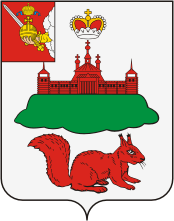 АДМИНИСТРАЦИЯ КИЧМЕНГСКО-ГОРОДЕЦКОГО МУНИЦИПАЛЬНОГО РАЙОНА ВОЛОГОДСКОЙ ОБЛАСТИПОСТАНОВЛЕНИЕ              от 24.06.2016   № 413                      с. Кичменгский ГородокОб утверждении Административного регламента предоставления муниципальной услуги по выдаче специальных разрешений на движение по автомобильным дорогам транспортных средств, осуществляющих перевозки тяжеловесных и (или) крупногабаритных грузовВ соответствии с Порядком разработки и утверждения административных регламентов исполнения муниципальных функций, административных регламентов предоставления муниципальных услуг органами местного самоуправления Кичменгско - Городецкого муниципального района, утвержденным постановлением администрации района от 28 марта 2011 года       № 158 (с последующими изменениями), администрация района ПОСТАНОВЛЯЕТ:Утвердить прилагаемый административный регламент предоставления муниципальной услуги по выдаче специальных разрешений на движение по автомобильным дорогам транспортных средств, осуществляющих перевозки тяжеловесных и (или) крупногабаритных грузов.Настоящее постановление подлежит размещению на официальном сайте района в информационно-телекоммуникационной сети «Интернет»                    и опубликованию в районной газете «Заря Севера».Врио Главы администрации района 				        Г.П. Труфанова